Faculty Member Profile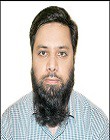 (Govt. Degree College Ganderbal)Name               : Mohd Yaseen GadaParentage	: Late Ghulam Rasool GadaDate of Birth	: 01-01-1985Marital Status	 : MarriedResidential Address:Village: Rampora Chattabal	Tehsil: SrinagarTown: Srinagar		District: Srinagar	Pin: 190010Contact Address/No.: 91 7780910649Email: myyaseenm2@gmail.com;	yaseenm16@yahoo.com Cell No. 7780910649				Name of  the Department: Islamic StudiesDesignation:  Lecturer (Contractual)Courses taught at:UG level: Introduction to Islamic Civilization; Islamic Religious Sciences; Muslim Philosophy and Tasawwuf; Islam in the Modern World (West Asia and South Asia); Islamic Culture and Society in Kashmir; Islamic Civilization in Medieval India; Islamic Banking and Finance; Human Rights; Ethics; Women in Islam; and Islamic Social Sciences.PG level: NILEducational qualifications:   Service rendered in different Colleges:(Attach Experience Certificate)Innovative processes developed in teaching and learning eg. PPTs, Study material, video lectures, Smarts Boards used etc. For optimum teaching and learning output, we use student friendly technology cum teaching tools such as PPTs, Smart Boards, group discussion etc.Participation in Curricular development: NIL Participation in Co-Curricular development(NSS/NCC/Sports etc.): NIL Research, Scholarly, Professional and Scientific Activity (Give details as per format)Total Research experience: 05 years (JRF/SRF)No. of publications in peer-reviewed journals: 17   (See list 1)No. of books/ book chapters published as author or co-author: 04   (See list 2)Major/Minor research projects completed: NILParticipation in Conferences/Symposia/Workshops/Seminars:                (See list 3)No. of Conferences attended: 		08 No. of Symposia attended: 		02No. of Seminars attended: 		10  No. of Workshops attended: 		04Major Areas of Interest: Interest areas include Islamic history of Crusades, Islamophobia, Islamic ethics (environment), Pluralism, Contemporary challenges to Islam (Muslim-Christian Relations), and Islam in the West and South Asia. Orientation/Refresher Course attended: NILContribution towards  Institution: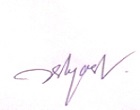 Sign. Of facultyFormat for Research, Scholarly, Professional and Scientific ActivitySign. Of facultyQualification/DegreeSubjectUniversityYear of PassingPh.DIslamic StudiesAligarh Muslim University2017NET/JRFIslamic StudiesUGC2011M.A.Islamic StudiesUniversity of Kashmir2011B.Ed.English, Science, etc.University of Kashmir2011B.Sc.MedicalUniversity of Kashmir2006College/UniversityFromtoNo. of Years/MonthsGovt. Degree College, GanderbalApril 2018Present Govt. Degree College, PulwamaJune 2012Dec. 201206 MonthsSr. No.Title of the projectDate of sanction and durationGrant receivedFunding agencyStatus12YearFrom ToName of Academic Staff CollegeS. No.YearArea of contributionConvener/MemberS. No.Name of Conference/ Seminar etc.Organized byDates and YearNational/International/State/University levelAttended/Paper presented/Chaired session/Resource person etc.1Justice, Equality and Fraternity in Contemporary India: Towards a Better TomorrowInstitute of Objective Studies (IOS), New Delhi16-18 February 2018International ConferencePaper presented2First International Academic Conference on Islam and Muslim World (IACIM-17)Markaz Knowledge City, Kerala30-31 December, 2017International ConferencePaper presented3Contribution of Non-Muslims to Islamic Studies in India Rampur Raza Library, Rampur, UP, India16-18 December 2017International SeminarPaper presented4Revival of Knowledge n the Muslim World: Methodological ApproachesILEM Istanbul, Turkey.3-9 July 2017International Summer SchoolPaper presented5 Conservation of Environment and Role of Religion Department of Religious Studies, Central University of Kashmir, Srinagar.5-6th July, 2017,International ConferencePaper presented6Open Civilization: Encounters, Differences and UncertaintiesIbn Khaldun University, Istanbul Turkey19-21 May 2017International SymposiumPaper presented7Philosophy-Science Interface:Key Issues and Texts, Department of Ilmul Adavia, Aligarh Muslim University, India.20-22, April 2017,National ConferenceAttended8The Legacy of Muhammad Hamidullah and Its Contemporary RelevanceInstitute of Objective Studies, New Delhi, India17-18, February 2017International ConferencePaper presented9Non-Muslim Perception of the Prophet of IslamSeerat Committee, Aligarh Muslim University, Aligarh, Aligarh, IndiaJanuary 17, 2017University levelPaper presented10Inter-faith Understanding Faculty of Theology, Aligarh Muslim University, Aligarh, Aligarh, India8-10 March 2016NationalAttended11Social Justice and Poverty in Muslim WorldILEM Istanbul, Turkey1-9 August 2015InternationalPaper presented12Intellectual Crisis in the Muslim Ummah: Rethinking Traditional SolutionsCEPECAMI, Aligarh Muslim University, India.6-7 April 2015InternationalPaper presented13Fundamental Issues in Knowledge and its Acquisition	Department of Ilmul Adavia (Aligarh Muslim University) in collaboration with Centre for Research, Hyderabad-India26-30 March 2015NationalAttended14Research MethodologyDepartment of Sanskrit, Aligarh Muslim University, India22-23 March 2015NationalAttended15The Attainment of Justice, Prosperity, and Peace in Pluralism for Revitalization of Civilization: The Risale-i Nur Perspective Syahida International Islamic University, Jakarta, in collaboration with Istanbul Foundation for Science and Culture, Istanbul, Jakarta (Indonesia).17-19 April 2014InternationalPaper presented16Globalization, Multiculturalism and Peace-building in the XXI century: Prospects and ChallengesIndialogue Foundation, New Delhi, India19-20, April 2014NationalPaper presented17The State and Society in Muslim WorldILEM Istanbul, Turkey23-29 August 2014InternationalPaper presented18Communal Violence, Persecution, and Social Exclusion of Muslims and Christians in IndiaMANUU, Hyderabad20-21 March 2014NationalPaper presented19Peaceful Coexistence in Multi-Cultural Societies: The Qur’anic PerspectiveAligarh Muslim University, Aligarh, India08–09 March 2014NationalPaper presented20Traditional Versus Modern Education: Vision and Planning of Muslim InstitutionsEducation Department, Aligarh Muslim University in Collaboration with ICSSR, Aligarh, India1-2 March 2014NationalPaper presented21The Risale-i Nur: Knowledge, Faith, Morality and the Future of HumanityDept. of Islamic Studies (AMU) in collaboration with Istanbul Foundation for Science and Culture, Istanbul, Aligarh, India11-12 February 2014InternationalPaper presented22India and the Muslim World in the 21th CenturyInstitute of Objective Studies (IOS), New Delhi, India15-16 February 2013InternationalPaper presented23The Sufism and its Impact on Indian CultureDept. of Islamic Studies, Aligarh Muslim University, India17-18 March 2013NationalPaper presented24Research Methodology in Social ScienceAligarh Muslim University, organized by IOS, New Delhi21 January 2013NationalAttended